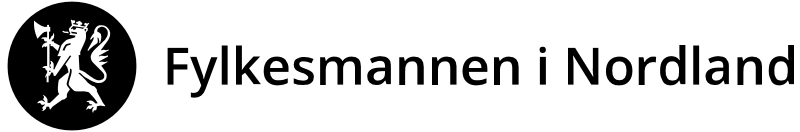 Det tas forbehold om endringer i programmetDigitalPROGRAMNye økonomibestemmelser i kommunelovenHva er nytt?Årsbudsjett og økonomiplanBudsjettstyringØkonomiplan og kommuneplanens handlingsdelÅrsregnskap og årsberetningv/seniorrådgiver Walter Tjønndal«Ansvar og roller som folkevalgt politiker»Rana kommune, ordfører Geir Waage.Kl. 09.00-11.00LovlighetskontrollKrav og behandling av lovlighetskontroll v/underdirektør Tor SandeKrav til begrunnelse av vedtakv/rådgiver Shanaz HororiFolkevalgtes innsynsrettv/underdirektør Tor SandeHabilitet v/seniorrådgiver Erlann Mortensen og underdirektør Tor Sande 